ВНИМАНИЕ!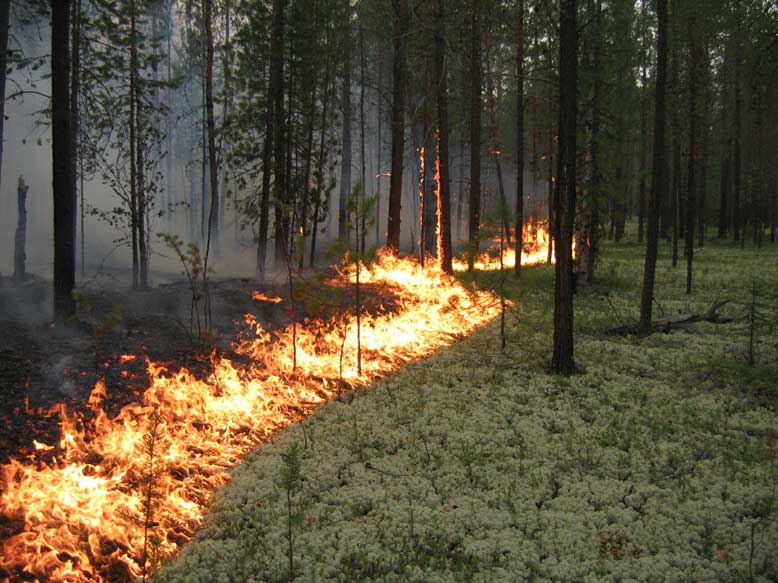 Особый противопожарный режим.
Уважаемые жители и гости !Самая распространенная причина возникновения природного пожара – неосторожное обращение человека с огнем. Особенно в ветреные дни остановить разгоревшийся пожар бывает очень непросто.Неосторожное обращение с огнем является источником лесных или торфяных пожаров.Основным виновником лесных пожаров является человек – его потребность в использовании огня в лесу во время работы и отдыха.Администрация муниципального образования напоминает, что
во время действия особого противопожарного режима ЗАПРЕЩАЕТСЯ:-разводить костры в лесных массивах, в сухую и ветреную погоду;- сваливать мусор вне специально отведенных местах, с последующим его сжиганием;- сжигать мусор, стерни, пожнивные и порубочные остатки;- проводить работы с применением открытого огня;- не бросать на землю (в траву) горящие спички и окурки;-посещать лес (за исключением граждан, трудовая деятельность которых связана с пребыванием в лесах; граждан осуществляющих использование лесов в установленном законом порядке);- пользоваться пиротехническими изделиями.Нарушение требований пожарной безопасности в условиях особого противопожарного режима влечет наложение административного штрафа.В зависимости от тяжести последствий пожара виновный может понести уголовную ответственность.При обнаружении пожара сообщите:Пожарная охрана– телефон «01», с сотового «101»;ЕДДС МО телефон - «112»;